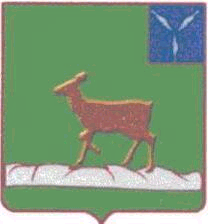 ИВАНТЕЕВСКОЕ РАЙОННОЕ СОБРАНИЕИВАНТЕЕВСКОГО МУНИЦИПАЛЬНОГО РАЙОНАСАРАТОВСКОЙ ОБЛАСТИСорок шестое заседание пятого созываРЕШЕНИЕ №13                                                                                             от 9 апреля 2020 годас. ИвантеевкаО внесении изменений и дополненийв решение районного Собрания от 25 декабря 2007 года №143«О бюджетном процессе в Ивантеевском муниципальном районе»В соответствии с Федеральным законом от 12 ноября  2019 г. № 367-ФЗ «О приостановлении действия отдельных положений Бюджетного кодекса Российской Федерации и установлении особенностей исполнения федерального бюджета в 2020 году» (в ред. Федерального закона от 01.04.2020 N 103-ФЗ) и на основании статьи 19 Устава Ивантеевского муниципального района Ивантеевское районное Собрание РЕШИЛО:1. Внести в приложение №1 к решению районного Собрания от 25 декабря 2007 г. №143 «О бюджетном процессе в Ивантеевском муниципальном районе» (с учетом изменений от 20.12.2010 №83б, от 22.12.2011 №86, от 27.06.2012 №48, от 29.04.2013 №16, от 31.10.2013 №56, от 19.12.2014 №63, от 17.06.2015 №47, от 18.11.2015 №83, от 26.02.2016 №8, от 17.08.2016 №48, от 14.11.2016 №20, от 19.04.2017 №32, от 25.12.2017 №77, от 28.11.2018 №77, от 26.06.2019 №36, от 25.12.2019 №95) следующие изменения и дополнения: приостановить до 01 января 2021 года действие части 4 (в части срока подготовки заключения на годовой отчет об исполнении бюджета муниципального района), части 6 пункта 17(в части сроков), части 2 пункта 19 (в части сроков);в пункте 7.2:в абзаце 1 после слов «Российской Федерации,» дополнить словами «иными федеральными законами»;приостановить до 01 января 2021 года действие подпункта 6 (	в части ограничения размера резервного фонда администрации района) в соответствии с Федеральным законом от 12 ноября  2019 г. № 367-ФЗ «О приостановлении действия отдельных положений Бюджетного кодекса Российской Федерации и установлении особенностей исполнения федерального бюджета в 2020 году».2. Настоящее решение вступает в силу со дня его принятия.3. Исполнение бюджета Ивантеевского муниципального района в 2020 году осуществляется с учетом положений настоящего решения.Председатель Ивантеевскогорайонного Собрания                                                                    А.М. НелинГлава Ивантеевскогомуниципального районаСаратовской области                                                                    В.В. Басов